TOWN OF       HARWICH732 Main StreetHarwich, MA 02645CONSERVATION COMMISSIONPHONE (508)-430-7538     FAX (508)430-7531HARWICH CONSERVATION COMMISSION - AGENDA WEDNESDAY MAY 5, 2021 6:30 PMREMOTE PARTICIPATION *Public can access the meeting on Channel 18 (Broadcasting Live)*Pursuant to Governor Baker’s March 12, 2020 Order Suspending Certain Provisions of the Open Meeting Law, G.L. c. 30A, §18, and the Governor’s March 15, 2020 Order imposing strict limitation on the number of people that may gather in one place, this meeting of the Town of Harwich Conservation Commission on May 5, 2021 at 6:30 p.m. will be conducted via remote participation. Specific information and the general guidelines for remote participation by members of the public and/or parties with a right and/or requirement to attend this meeting can be found on the Town of Harwich website, at www.harwich-ma.gov.  For this meeting, members of the public who wish to watch the meeting may do so via a recording On Demand on the Harwich Channel 18 website, or on our Town of Harwich YouTube page.
Please join my meeting from your computer, tablet or smartphone. 
https://global.gotomeeting.com/join/274593821 

You can also dial in using your phone. 
United States: +1 (646) 749-3112 
Access Code: 274-593-821 
New to GoToMeeting? Get the app now and be ready when your first meeting starts: https://global.gotomeeting.com/install/274593821
CALL TO ORDERHEARINGS All hearings shall be subject to discussion, taking of testimony, review of submitted and documents which may result in a vote being taken to approve or deny a project; or to issue a continuance to a time and date certain in order to receive and review further information as needed.Notices of IntentJohn Walsh, 5 Sea St, Map 7 Parcel D22. New dwelling. Requests for Determination of ApplicabilityThomas Nicholas, 20 Bishop Lane, Map 40 Parcel N5.  Pool, deck, and portion of walkway.Katherine Tortorello, 0 Mashpa Road, Map 103 Parcel V3-8. Dock addition on Long Pond.Marcia Crooks, 18 Bob White Lane, Map 17 Parcel G4. Septic Upgrade.  Jeff Lang and David Ward, 99 Riverside Drive, Map 4 Parcel A3-A1. Bay scallop farm on Herring River.Eversource Energy, Lothrop Avenue. Installation of 4 manholes within existing paved road surface.Notices of Intent64 Snow Inn Road Realty Trust, 0 Snow Inn Road, Map 15 Parcel N8-B-0-R.  Pier, ramp, float, and dredging.John & Joseph Barbati, 50 Marthas Lane, Map 43 Parcel B6-9. Single family dwelling with appurtenances.Order of ConditionsGerald Murray Jr, 2121 Head of the Bay Rd, Map 108 Parcel K2. Vegetation management.Gregory Winston, 4 Braddock St, Map 7 Parcel F17. Beach Maintenance. Martin Leddy, 34 Red Pine Drive, Map 82 Parcel X18.  Single family dwelling.Megan Kemper, 41 Sequattom Road, Map 101 Parcel S5-2. Reconstruct elevated timber stairway, repair patio & wall, repair boathouse/shed, install a kayak rack, and replace the existing seasonal dock with a new seasonal dock.The following applicants have requested an Extension Permit:Karen and John Huth, 3 Hulse Point Rd, Map 6 Parcel A2-4. Dwelling/deck addition and vegetation management. Issued April 21, 2016. Extended for 2 years in 2019 to allow mitigation plantings time to establish. Extension requested for 1 year. Request for Certificate of ComplianceDarlene & Robert Turner, 18 Strandway, Map 1 Parcel J1-5A & J1-90. SE 32-2334. Proposed steps, dock and dredging. Darlene & Robert Turner, 18 Strandway, Map 1 Parcel J1-5A & J1-90. SE 32-2344. Raze existing dwelling, accessory structure, and hardscape. Construct new dwelling, accessory structure, driveway, pool, hardscape, grading and landscaping. Remove invasive plant species and restore bank with native plant species. Rebuild the stone revetment.ANY OTHER BUSINESS WHICH MAY COME BEFORE THE COMMISSIONAuthorized posting officer:		Posted by:  														                        Town Clerk	Melyssa Millett		                       Signature 	Date: 	    4/28/2021		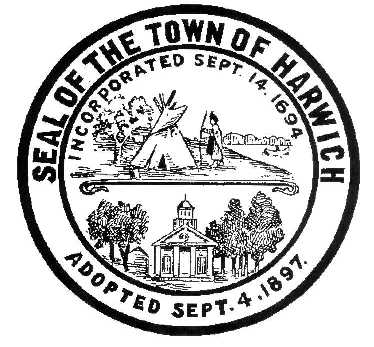 